Рабочие программыГруппа: Первая младшая группа Воспитатель: Пантелеева Светлана Юрьевна , Литинская Эльвира ВладимировнаРабочая программа по познавательному развитию Рабочая программа по речевому развитиюРабочая программа по художественно-эстетическому развитиюРабочая программа по физическому развитию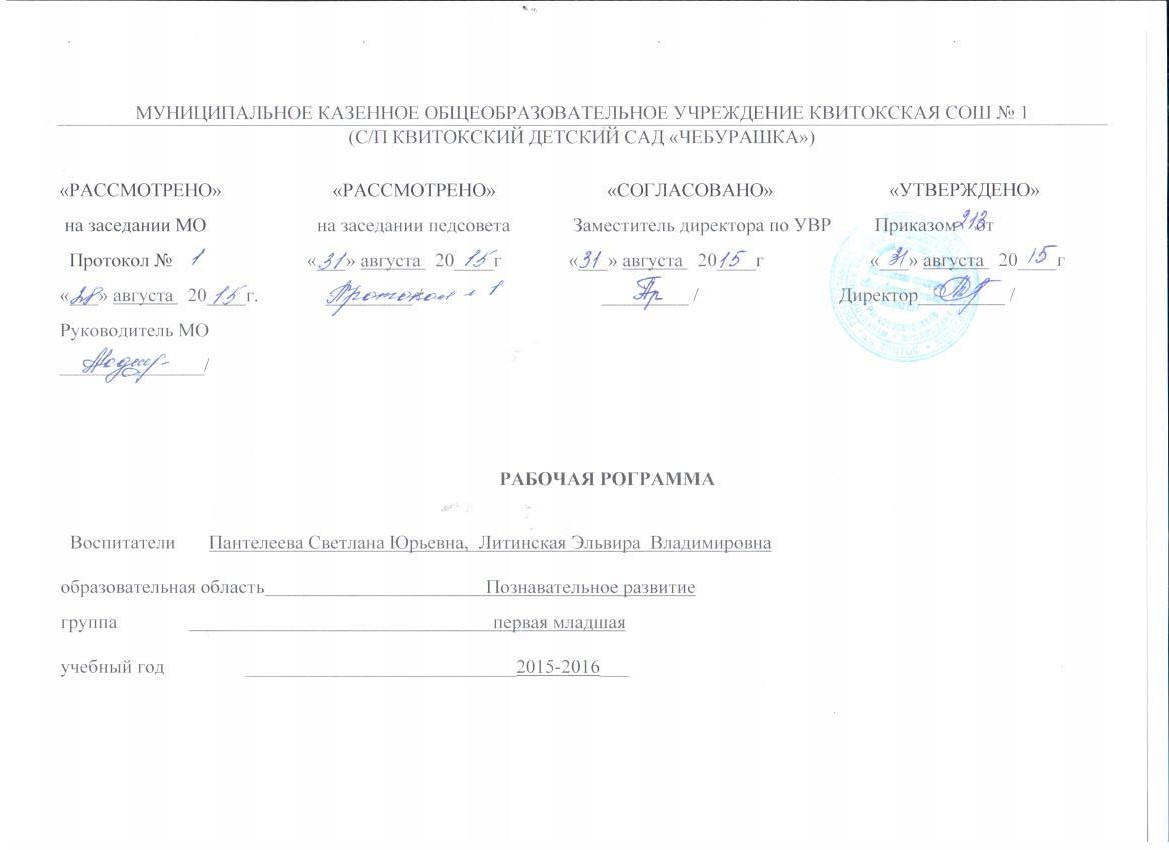 Пояснительная запискаОзнакомление с окружающим миромВ раннем возрасте у ребёнка активно развивается восприятие. Восприятие малыша тесно связано с выполняемыми предметными действиями. Предметная деятельность через освоение ребёнком соотносящих орудийных действий создает возможности для того, чтобы малыш перешел от использования готовых связей и отношений к их установлению. То есть возникает наглядно-действенное мышление. Начинается новый этап в развитии памяти малыша. Он приступает к овладению предметными действиями в соответствии со словом, определяющим назначение и функции объектов. Рабочая программа курса «Ознакомление с окружающим миром» составлена на основе авторской программы «Здравствуй мир» авторский коллектив А.А.Вахрушева, Е.Е. Кочемасова, И.В. Маслова, Ю.И.Наумова, Ю.А. Акимова, И.К.Белова, М.В.Кузнецова   и является обязательной частью образовательной программы дошкольного образования.Цели:•   создание условий для ознакомления малышей с явлениями и предметами окружающего мира, овладения предметными действиями;•   стимулирование познавательной активности детей, организация  детского экспериментирования. 	Развитие познавательной активности малыша  определяют  задачи работы по ознакомлению малышей с окружающим миром: I. Формировать у ребёнка представления: 1.  О самом себе – своём имени и фамилии,  половой принадлежности («я мальчик», «я девочка»), своих  родителях («мой папа», «моя мама», «моя бабушка», «мой дедушка» и др.), их именах  (например, «мама Галя», «папа Саша», «дедушка Вася», «бабушка  Лена» и др.); 2.  О человеке – его имени, возрасте, половой принадлежности (например, «тетя Оля», «дядя Ваня», «девочка Маша», «мальчик Женя» и т.п.), семейном статусе близких («бабушка – мамина мама, а дедушка – её папа, «Ира – моя сестрёнка», «Коленька –мой братик» и т.п.), его внешних физических особенностях (у каждого человека есть голова, руки, ноги, лицо; на лице – глаза, нос, рот и т.п.), его физических и эмоциональных состояниях (проголодался – насытился, устал – отдохнул, заболел – вылечился, заплакал – засмеялся и т.д.), деятельности близких ребенку людей («Мама моет пол», «Бабушка вяжет носочки», «Сестра играет на пианино», «Дедушка чинит полку», «Брат рисует», «Папа пошёл в магазин за хлебом» и т.п.); 3.  О предметах, действиях с ними и их назначении – предметы домашнего обихода (одежда, посуда, мебель и т.д.), игрушки, орудия труда (веник, метла, лопата, ведро, лейка и т.д.); 4.  О живой природе – растительный мир (деревья, трава, цветы, овощи, фрукты и т.д.), животный мир: домашние животные (собака, кошка, корова, лошадь, коза, свинья, петушок, курочка, гусь и т.д.), их детёныши (котёнок, щенок, телёнок, козлёнок, поросенок, гусёнок, цыплёнок), животные – обитатели леса (лиса, заяц, медведь, волк, белка и т.д.), птицы (воробей, ворона, голубь и т.д.); сезонные изменения в живой природе (осенью на деревьях листья желтеют и опадают, листопад, вянет трава, зимой деревья без листьев, весной трава начинает зеленеть, распускаются первые цветы – подснежники, на деревьях появляются первые листья); 5.  О неживой природе – вода (льётся, тёплая–холодная, в воде купаются, водой умываются, в воде стирают и т.д.), вода и природа (бегут ручьи, тают сосульки, река, пруд), явления природы: временна года (осень, зима, весна, лето) и их особенности (зимой –холодно, летом – жарко, весной – светит солнце, бегут ручьи, весенняя капель, осенью – ветер, холодный дождь и т.д.); погодные явления и отношение к ним людей (дождь – сыро, гулять нельзя; ветер – необходимо теплее одеваться; летом при жарком солнце надевают панаму; осенью, если идёт холодный дождь, необходимо взять зонт; летом – тёплый дождь, бывает радуга, тёплую одежду не надевают, потому что жарко; зимой холодно, люди надевают шубы, шарфы, рейтузы, тёплые сапоги, меховые шапки, чтобы не замёрзнуть и т.д.).II.  Воспитывать в ребёнке гуманные чувства: доброжелательность к людям, заботливое отношение к животным, бережное отношение ко всему живому. III. Знакомить с явлениями общественной жизни и некоторыми профессиями (доктор лечит, шофёр ведёт машину, парикмахер стрижёт волосы, повар готовит пищу, дворник подметает и т.д.). Планируемые результаты освоения программыК концу обучения дети могут иметь представления: о предметах ближайшего окружения (игрушках, одежде, обуви, посуде, мебели, транспорте)о диких и домашних животных и их детенышах;о сезонных изменениях в природе;о ближайшем окружении (узнавать свой дом, свою квартиру, находить свою группу в детском саду);различать по вкусу, цвету, форме и величине овощи и фрукты, наиболее распространённые в данной местности;различать цвет, форму величину предметов и взаимосвязь между ними  (большой – маленький, высоко-низко), далеко- близко, чистый- грязный, тепло-холодно)Материально-техническое обеспечение:Методические рекомендации для воспитателей, учителей и родителей к пособиям для детей 2-7 лет: Вахрушев А.А., Кочемасова Е.Е., Акимова Ю.А. « Здравствуй, мир!»  . .Методические рекомендации для педагогов  к пособию «Здравствуй, мир!»Наглядно-дидактические пособия:  «Овощи, фрукты, ягоды», «Деревья, грибы, цветы», « Профессии. Человечки, схемы, знаки», « Посуда. Одежда», « Одежда, обувь» «Игрушки.  Инструменты. Спортивный инвентарь», «Дома, улицы, транспорт. Мебель. Электроприборы»,«Продукты питания», « Рыбы. Насекомые», «Птицы»,  «Животные».Обучающие  картинки для малышей  (Посуда, одежда, животные Сибири, цветы и.т.д.)Плакаты: « Мы играем», «Мы гуляем» «Домашние животные», « Праздники», « Москва столица нашей Родины»Муляжи фруктов и овощей. Интернет-ресурсы: Сайт «Дошколёнок.ру», detsad-kitty.ru, nsportal.ru, planetadetstva.netКалендарно - тематическое планированиеОзнакомление с окружающим миромКоличество часов  -38   в годв неделю  1 Планирование составлено на основе  авторской программы А.А.Вахрушева «Здравствуй, мир!» - М.:, Баласс,2013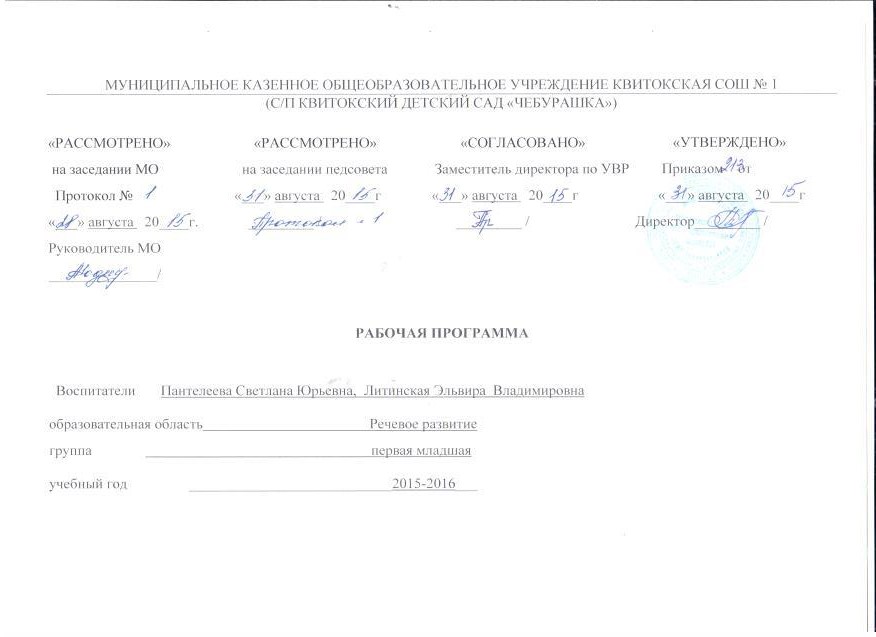 Пояснительная запискаРечевое развитиеОснову настоящей программы составляет соответствующий раздел программы «Воспитание и обучение в детском саду» М.А.Васильевой, В.В.Гербовой, Т.С.Комаровой. Развитие речи – одно из важнейших направлений работы которое обеспечивает своевременное психическое развитие детей третьего года жизни. У ребёнка 2-3 лет речь необходимо развивать как средство общения, то есть создавать условия, при которых дети будут учиться устанавливать контакты и добиваться своей цели путём словесного обращения ко взрослому или сверстнику. Следует так же обогащать словарь ребёнка, используя существительные, глаголы, прилагательные и предлоги.Для этого необходимо:Внимательно и заинтересованно выслушивать детей;Много говорить самому;Вовлекать детей в разговор на определённую тему;	Помогать им вступать в разговор со взрослыми и сверстниками.Программа строится с учетом возрастных особенностей речевого развития ребёнка 2–3 лет. Для этого возраста характерно расширение функций речи, она становится не только средством общения со взрослыми, но и средством общения с другими малышами. Характерна высокая общая речевая активность малышей: они повторяют то, что слышат, воспроизводят речевые конструкции и незнакомые слова, рифмуют слова.  Начинает формироваться планирующая функция речи, которая проявляется в практической деятельности (рисовании, конструировании). Возникает описательная речь, речь-монолог, появление которой связано с ростом самостоятельности ребёнка, расширением круга его представлений. В этот период дети начинают задавать огромное количество вопросов, что свидетельствует о развитии мышления, а именно обобщения, умозаключения наглядно-действенного характера, познавательной активности. Важным достижением в развитии речи детей данного возраста является словотворчество.  Эти особенности определяют задачи работы по развитию речи с детьми 2 – 3 лет:1) Развитие познавательной речевой активности. 2) Развитие речевого общения со взрослыми и сверстниками.3) Формирование описательной развернутой речи детей.4) Формирование планирующей функции речи ребёнка.5) Создание необходимой базы для развития речевых умений, связанных с такими видами речевой деятельности, как говорение и слушание. Развитие умений указанных видов речевой деятельности обеспечивается содержанием всех разделов Комплексной программы «Детский сад 2100».Основные направления работы:• обогащение словаря ребёнка; • развитие грамматического строя детской речи;• развитие эмоциональной выразительности речи;• совершенствование звуковой стороны речи малыша;•   обучение пониманию произведений русского поэтического фольклора.Педагогические условия развития речи детей:•   общение взрослого с ребёнком во всех видах и сферах деятельности;•   удовлетворение потребности ребёнка в общении со сверстниками, детьми разного возраста;• высокая культура речи взрослых;• содействие развитию слуха и речевого аппарата;•   обеспечение взаимосвязи сенсорного, умственного и речевого развитая;•   проведение специальных игр и упражнений по развитию речи детей;•   предоставление малышам в достаточном количестве образовательного материала: игрушек, книг, картинок и др.Содержание работы1. Обогащение словаря ребёнка: – введение в активный словарь новых слов и понятий;– реализация обиходного словаря через создание игровых ситуаций;– развитие внимания к значению слова, установление связей между звуковой и смысловой сторонами слова;– развитие умения использовать обобщающие слова для называния предметов, относящихся к одной группе.2. Развитие грамматического строя детской речи:– формирование навыка употреблять конструкции типа  «сказуемое + дополнения» (объект действия или существительное, обстоятельство или наречие);   – формирование навыка употребления глаголов в будущем и прошедшем времени; – развитие умения согласования существительных и глаголов, изменения глаголов по лицам; – развитие умения пользоваться восклицаниями, вопросами.– развитие умения употреблять в речи предлоги, прилагательные, наречие;– развитие умения составлять сложные предложения.3. Развитие эмоциональной выразительности речи:– развитие детского словотворчества;– развитие умения слушать и рассказывать небольшие стихотворения, потешки;– развитие умения говорить о рассматриваемых картинках.4. Совершенствование звуковой стороны речи малыша:– развивать артикуляционный аппарат;– развивать способность к различению звуков языка;– формировать правильное произношение звуков.Дети владеют активной речью, включенной в общение; могут обращаться с вопросами и просьбами, понимают речь взрослых; знают названия окружающих предметов и игрушек;Планируемые результаты освоения программыК концу обучения дети могут иметь представления:Материально-техническое обеспечение:Занятия по развитию речи в первой младшей группе детского сада Гербова.В.В.Наглядно-дидактические пособия:  «Овощи, фрукты, ягоды», «Деревья, грибы, цветы», « Профессии. Человечки, схемы, знаки», « Посуда. Одежда», « Одежда, обувь» «Игрушки.  Инструменты. Спортивный инвентарь», «Дома, улицы, транспорт. Мебель. Электроприборы»,«Продукты питания», « Рыбы. Насекомые», «Птицы»,  «Животные».Обучающие  картинки для малышей  (Посуда, одежда, животные Сибири, цветы и.т.д.)Плакаты: « Мы играем», «Мы гуляем» «Домашние животные», « Праздники», « Москва столица нашей Родины»Муляжи фруктов и овощей. Интернет-ресурсы: Сайт «Дошколёнок.ру», detsad-kitty.ru, nsportal.ru, planetadetstva.netКалендарно - тематическое планированиеРечевое развитие Количество часов  -38   в годв неделю  1 Планирование составлено на основе Занятий по развитию речи в первой младшей группе детского сада Гербова.В.В.……………………………………………….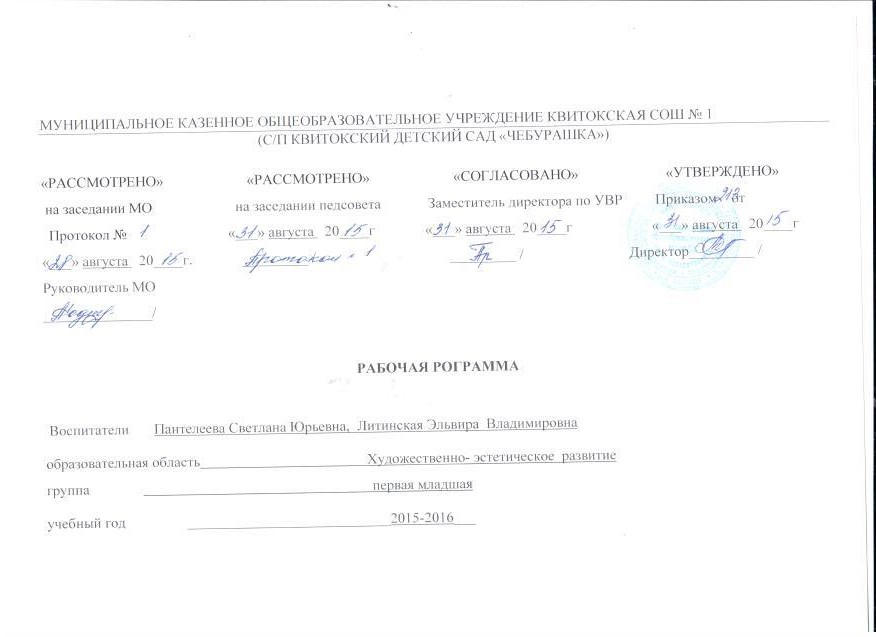 Введение в художественную литературуПояснительная запискаХудожественная литература   открывает и объясняет ребёнку жизнь общества и природы, мир человеческих чувств и взаимоотношений. Она развивает мышление и воображение ребёнка, обогащает его эмоции, даёт прекрасные образцы русского литературного языка. Огромно её воспитательное, познавательное и эстетическое значение, так как, расширяя знания ребёнка об окружающем мире, она воздействует на личность малыша, развивает умение тонко чувствовать форму и ритм родного языка. Литературное произведение выступает перед ребёнком в единстве содержания и художественной формы. Восприятие литературного произведения будет полноценным только при условии, если ребёнок к нему подготовлен. А для этого необходимо обратить внимание детей не только на содержание, но и на выразительные средства языка сказки, рассказа, стихотворения и других произведений художественной литературы. Рабочая программа курса «Введение в художественную литературу» составлена на основе авторской  программы  Гербовой  В.В. «Приобщение детей к художественной литературе» и  является обязательной частью образовательной программы дошкольного учреждения. Определяют основные   задачи работы по ознакомлению малышей по ознакомлению с художественной литературой:–  учить слушать чтение, рассказ воспитателя вместе с группой  сверстников;–  развивать способность слушать и слышать художественный текст;–  развивать эмоциональную отзывчивость на литературные произведения, готовность активно реагировать на содержание текста;–  включать детей в игровую деятельность, учить выполнять игровые действия, соответствующие содержанию текста;–  учить рассматривать книги с яркими, крупными иллюстрациями; узнавать на иллюстрациях литературных героев;–  отвечать на элементарные фактуальные вопросы по содержанию текста и иллюстрации (Кого видишь? Где облака? Что белка грызёт? и пр.);–  учить запоминать отдельные слова, выражения из текста.К концу года дети могут научиться: Слушать стихи, сказки, рассказы. При повторном их чтении проговаривать слова, небольшие фразы;Вместе с педагогом рассматривать иллюстрации в знакомых книжках;Читать стихи с помощью взрослогоМатериально-техническое обеспечение:Художественные произведенияИллюстрации к художественным произведениямИнтернет-ресурсы: Сайт «Дошколёнок.ру», detsad-kitty.ru, nsportal.ru, planetadetstva.netКалендарно тематическое планированиеВведение в художественную литературуКоличество часов -38  в год,  неделю -1Планирование составлено на основе авторской программы Гербовой  В.В. «Приобщение детей к художественной литературе».М.:,- Мозаика-Синтез,2008Синтез искусств (Лепка, изобразительная деятельность)Пояснительная запискаМежду вторым и третьим годами жизни ребёнка формируются основы эстетического отношения к окружающему миру, развиваются элементарные виды творческой деятельности: художественной, музыкальной, художественно-речевой. Рабочая  программа курса художественное творчество (рисование, лепка) составлена на основе авторской программы  О.А. Куревина, О.А.Линник «Кукла Таня»  и является обязательной частью образовательной программы дошкольного образования.Основные направления работы1. Обогащение впечатлениями при ознакомлении ребёнка с миром вещей, природными явлениями, людьми и их действиями.2. Воспитание у малыша интереса к предметам изобразительного искусства (первые из них - иллюстрации в книжках, скульптура малых форм- статуэтки, художественно выполненная игрушка).3. Воспитание у ребёнка интереса к собственной изобразительной деятельности: желания рассказать в рисунке о том, что его волнует, радует; стремления поделиться своими впечатлениями, чувствами с близкими людьми.4. Помощь ребёнку в освоении доступных для него способов изображения в рисовании и лепке; знакомство со свойствами материалов (краски, глина, карандаши) и с элементарными приёмами их использования.К 3 годам ребёнок может:- изображать отдельные предметы, явления с помощью ритмичных мазков — цветовых пятен (листочки), штрихов карандашом, фломастером (дождь), линий прямых и замкнутых, горизонтальных и вертикальных (дорожки, лен точки и т. п.); - передавать яркие цвета окружающих предметов (цветочки, шарики); - пользоваться изобразительными средствами в рисовании: линия, ритм штрихов и цветовых пятен;- использовать приёмы работы карандашом, кистью и красками (гуашь). Техника рисования карандашом (Т.С. Комарова) такова: надо научиться брать карандаш тремя пальцами, держать его большим и средним, придерживая сверху указательным, и правильно действовать с ним. Кисть не бросать, а ставить на подставку, держать в пальцах, а не в кулачке, выше железного наконечника; набирать краску только ворсом кисти, снимая о край баночки лишнюю; промывать кисть после рисования и осушать, легко прижимая к салфетке;- в лепке: отщипывать комочки глины разной величины, затем раскатывать их между ладошками и расплющивать.Материально-техническое обеспечение образовательного процесса, осуществляемого по курсу:Иллюстрации по временам годаИзображения птиц, рыб, зверейИллюстрации к сказкамИгрушки, изображающие животныхМуляжи овощей и фруктовЦветная бумага и картонНожницы АльбомыПластилин Кисти для клея, клей, матерчатые салфетки, клеёнкаЦветные карандашиАльбомыКраски, кисти, бумажные салфетки, баночкиУчебно - методическое  обеспечение: 1. Методические рекомендации для педагогов и родителей  авторы О.А.Куревина, О.А.Линник « Кукла Таня» пособие по эстетическому развитию детей младшего дошкольного возраста.Интернет-ресурсы: Сайт «Дошколёнок.ру», detsad-kitty.ru, nsportal.ru, planetadetstva.net     Календарно тематическое планированиеСинтез искусств  (лепка)Количество часов  -38, в неделю 1 Планирование составлено на основе авторской программы   О.А.Куревина, О.А.Линник « Кукла Таня» пособие по эстетическому развитию детей младшего дошкольного возраста.Календарно тематическое планированиеСинтез искусств  (изобразительная деятельность)Количество часов  -38 в год , в неделю  1Планирование составлено на основе авторской программы   О.А.Куревина., О.А.Линник. « Кукла Таня» пособие по эстетическому развитию детей младшего дошкольного возраста.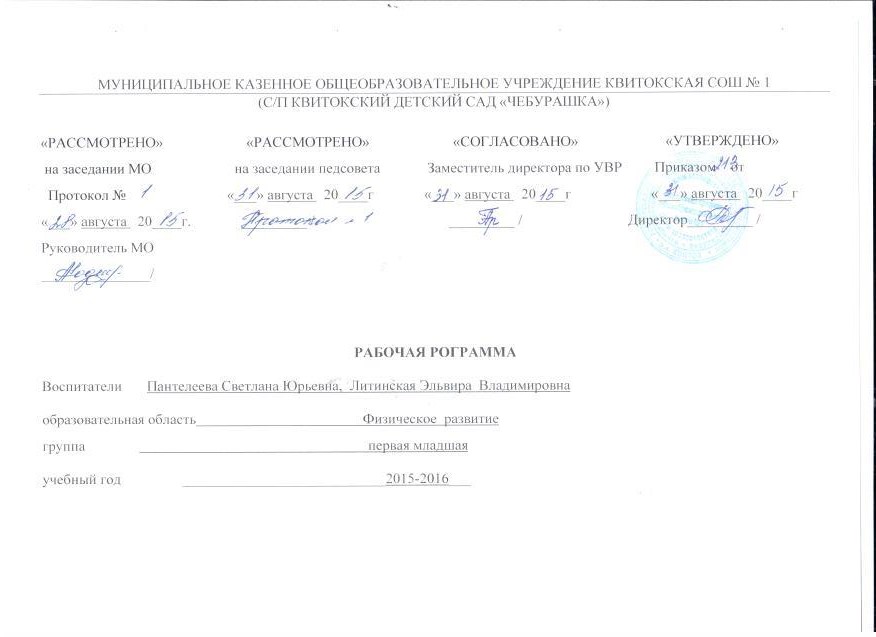 Физическая культураПояснительная запискаОдним из важнейших факторов физического и психического развития ребёнка является правильная организация его двигательной активности. В первые годы жизни самостоятельная двигательная активность ребёнка постоянно увеличивается, упущенное же в этом возрасте компенсируется в дальнейшем с большим трудом. Благодаря правильно  организованной двигательной деятельности создаются благоприятные условия для обмена веществ, что стимулирует развитие нервной системы, костно-мышечного аппарата, сердечнососудистой системы и органов дыхания, улучшает пищеварение. Малышу полезны и необходимы не только ходьба и бег, но и игры с лазаньем, ползанием, бросанием, прыжками, т.е. выполнение движений, связанных с напряжением сил. Рабочая  программа курса «Физическая культура» составлена на основе авторской программы «Физическое воспитание в детском саду» Э.Я.Степаненковой и является частью образовательной программы дошкольного образования, формируемой участниками образовательных отношений (вариативной). Задачи:- охрана жизни и укрепление здоровья ребёнка;-  поддержание бодрого и жизнерадостного настроения;-  профилактика негативных эмоций и нервных срывов;- совершенствование всех функций организма;- полноценное физическое развитие;-  воспитание интереса к различным доступным видам двигательной деятельности;- формирование основ физической культуры;- потребности в ежедневных физических упражнениях    Физическое воспитание в дошкольном образовательном учреждении осуществляется в разнообразных формах организации двигательной деятельности детей: на физкультурных занятиях, утренней гимнастике, в самостоятельной двигательной деятельности, в игровой деятельности и подвижных играх.Планируемые результаты освоения программыК концу года дети могут приобрести умения:- ходить, не шаркая ногами, выдерживать направление без зрительных ориентиров- бегать в одном направлении, по кругу, сохраняя равновесие, темп бега в соответствии с указанием воспитателя;- сохранять равновесие при ходьбе и беге по ограниченной плоскости, перешагивая предметы; - влезать на лесенку-стремянку, гимнастическую стенку и слезать с  них; -энергично отталкиваться в прыжках на двух ногах, прыгать в длину с места не менее чем на 25 см;-катать мяч в заданном направлении с расстояния 1,5 м, бросать мяч двумя руками от груди, из-за головы; ловить брошенный мяч;-строиться в колонну, шеренгу, круг;-выполнять общеразвивающие упражнения по сигналу педагога, согласовывать темп и ритм упражнений по показу воспитателя.Материально – техническое обеспечение образовательного процесса, осуществляемого по курсуИнтернет-ресурсы: Сайт «Дошколёнок.ру», detsad-kitty.ru, nsportal.ru, planetadetstva.net     Спортивное оборудование (мячи и обручи разных диаметров, скакалки, гимнастические палки,  кегли, пластмассовые кубики, канат,  маты, мешочки, гимнастические скамейки,  воротца и т.д.)Календарно – тематическое планированиеФизическая культураКоличество часов - 114 в год  в неделю  3 занятия Планирование составлено на основе  «Физкультурные занятие в детском саду» Конспекты занятий Л.И. Пензулаева.-2009,-80с.№/ппТема занятияКалендарные срокиКалендарные сроки№/ппТема занятияпланируемыефактическиеВводный стартовый мониторинг (2 ч.)1Мониторинг07.09.152Как себя вести14.09.15 3Высоко, низко, далеко, близко21.09.15  4Итоговое мероприятие « В гости к солнышку»28.09.155Осень05.10.15 6Желтый, красный12.10.15  7Во что играть осенью19.10.15 8 Итоговое мероприятие «Пойдем гулять в лес»26.10.15  9Что в лесу растет02.11.15 10В деревне09.11.15 11 Итоговое мероприятия «Во саду ли, в огороде»16.11.1512В огороде зимой23.11.15    13Поедем кататься30.11.15  14Зима07.12.1515Что такое Новый год14.12.1516Повторение «Что такое новый год»21.12.1517Повторение «Зима»28.12.1518Белый, синий11.01.16 19Во что играть зимой18.01.1620 Итоговое мероприятия «Зимние птицы»25.01.1621Матрешки, петушки, лошадки, (народные игрушки)01.02.16    22Звери08.02.16  23Птицы15.02.16  24Повторение «Птицы»22.02.1625 Итоговое мероприятие « Мир природы»29.02.16 26Дом, в котором я живу07.03.16    27Моя семья14.03.16  28Папа, дедушка, брат21.03.16  29Мама, бабушка, сестра28.03.16 30  Итоговое мероприятие «Я и моя мамочка»30.03.1631Кто еще живет рядом04.04.1632 Приятного аппетита11.04.16 33Во что играть весной18.04.16  34В гостях у сказки25.04.16  35Лето 02.05.16  36Мониторинг16.05.1637Мониторинг23.05.1638Мониторинг30.05.16Может поделиться информацией («Ворону видел»), пожаловаться на неудобство (замерз, устал) и действия сверстника (отнимает).Сопровождает речью игровые и бытовые действия.                   Слушает небольшие рассказы без наглядного сопровождения.Слушает доступные по содержанию стихи, сказки, рассказы.                    При повторном чтении проговаривает слова, небольшие фразы.Рассматривает иллюстрации в знакомых книжках с помощью педагога.№/ппТема занятияКалендарные срокиКалендарные сроки№/ппТема занятияпланируемыефактическиеВводный стартовый мониторинг (2 ч.)1Мониторинг02.09.152Мониторинг09.09.15 3Путешествие по территории участка16.09.15  4Путешествие по комнате23.09.155Д/и «Кто у нас хороший, кто у нас пригожий?»30.09.15 6Игра- инсценировка «Про девочку Машу и Зайку- Длинное ушко»07.10.15  7Д/и «Поручения» дидак. Упражнение «Вверх-вниз»14.10.15 8Дидактическое упражнение «Кто что съест?» Скажи «а»21.10.15  9Д/и «Кто ушёл, кто пришёл?» Чтение потешки «Наши уточки с утра.28.11.15 10Дидактическое упражнение «Ветерок» Чтение стих-я А.Барто «Кто как кричит?»04.11.15 11Дидактическое упражнение «Это я придумал» Чтение рус. народной потешки «Пошёл котик на Торжок»11.11.1512Чтение сказки «Козлятки и волк»18.11.15    13Дидактическое упражнение «Выше-ниже, дальше-ближе»25.11.15  14Д/и на звукопроизношения звуков «м-мь,п-пь,б-бь» Д/и «Кто ушёл, кто пришёл?»02.12.1515Инсценировка сказки В.Сутеева «Кто сказал мяу?»09.12.1516Инсценировка сказки В.Сутеева «Кто сказал мяу?»16.12.1517Д/и на звукопроизношения звука «Ф», д/и «Далеко-близко»23.12.1518Рассматривание иллюстраций к сказки В.Сутеева «Кто сказал мяу?»30.12.16 19Д/и «Подбери перышко»13.01.1620Рассматривание сюжетных картинок20.01.1621Чтение сказки Толстого.Л.Н.  «Три медведя»27.01.16    22Д/и  «кто позвал?»03.02.16  23Составление рассказа «Как мы птичек кормили210.02.16  24Чтение потешки «Наша Маша маленькая», стихотворения С. Капутикян «Маша отобедает..»17.02.1625Рассматривание сюжетной картина24.02.16 26Рассматривание иллюстраций к сказке «Три медведя», д/и «Чья картина?»02.03.16    27Рассматривание сюжетных картинок09.03.16  28Рассматривание иллюстраций к произведению К.Чуковского «Путаница»16.03.16  29Д/у «А уходит от нас киска»   Чтение стихотворения Г.Сапкира «Кошка»23.03.16 30Д/у «Как можно медвежонка порадовать»30.03.1631Чтение сказки «Маша и медведь»06.04.1632Рассматривание иллюстраций к сказки «Маша и медведь»13.04.16 33Рассматривание картин из серии «Домашние животные»20.04.16  34Купание куклы Кати27.04.16  35Повторение пройденного материала04.05.16  36Рассматривание картины Дети кормят курицу ицыплят»11.05.16Мониторинг 2ч37Мониторинг18.05.1638Мониторинг25.05.16№/ппТема занятияКалендарные срокиКалендарные сроки№/ппТема занятияпланируемыефактические1Вводный стартовый мониторинг ( 2 часа)Мониторинг03.09.152Мониторинг10.09.153К. Ушинский «Утренние лучи» 17.09.154Н. Калинина «В лесу»24.09.155 Чтение русской народной сказки «Колобок»01.10.156Рассказывание сказки «Репка» (обр.К.Д. Ушинским)08.10.157 Заучивание потешки «Вот и люди спят»1510.158 Чтение С.Маршак «Сказка о глупом мышонке»22.10.159Русская народная потешка «Идёт коза рогатая»29.10.1510 Чтение стихотворения Э. Мошковская «Мчится поезд»05.11.1511К.И. Чуковский «Цыплёнок».12.11.1512Л. Толстой «Нашли дети ежа»19.11.1513И.  Токмакова «Как на горке снег» 26.11.1514 Заучивание стихотворение А. Барто «Снег, снег кружиться»03.12.1515О. Чусовитина «Скоро, скоро Новый год»10.12.1516 Чтение стихотворения  А.Майков «Голубенький, чистый...»17.12.1517Потешка «Катился месяц…»24.12.1518Повторение стихотворения О. Чусовитина «Скоро, скоро Новый год»31.12.1519Л.Толстой «Спала кошка..»14.01.1620 Повторение стихотворения Э.Мошковская «Мчится поезд»21.01.1621 Рассказывание сказки «Теремок»28.01.1622 Чтение стихотворение А.Барто «Грузовик»4.02.1623И. Токмакова «На машине ехали»11.02.1624 А. Барто. «Кто как кричит»18.02.1625 Чтение стихотворение В. Берестов «О чём поют воробушки»25.02.1626И. Токмакова «Как на горке»03.03.1627К. Ушинский «Петушок с семьей»10.03.1628Н. Калинина  «Как Саша и Алёша пришли в детский сад»17.03.1629«Сказка про котенка Кузьку и прекрасный цветок» М. Шкурина24.03.1630Н. Артюхова «Ручеёк» 31.03.1631Л. Павлова ««У кого какая мама»07.04.1632Сказка «Как коза избушку строила»14.04.1633Н. Артюхова «Ручеёк»21.04.1634А. Барто «Девочка чумазая»28.04.1635А. Блок «Зайчик» 12.05.16Мониторинг 3 ч3619.05.163726.05.163828.05.16№п/пТема занятияКалендарные срокиКалендарные сроки№п/пТема занятияпланируемыефактические1Вводный стартовый мониторинг (2 ч.) Мониторинг4.09.152Мониторинг11.09.153«Дождик»18.09.154«Горошки»25.09.155«Крошки для птичек, которых видели на участке д/с»02.10.156«Желтые листья»09.10.157«Яблочки для ёжика»  16.10.158«Зелёный лучок» 23.10.159«Баранки»30.10.1510«Пирожки для зверят»06.11.1511«Разноцветные клубочки »13.11.1512«Заборчик для петушка»20.14.1513«Ягоды для птичек»27.11.1514«Мандаринка»04.12.1515«Разноцветные шары для елочки»11.12.1516«Украсим нашу елочку»18.12.1517Итоговое мероприятие  «Здравствуй елочка»25.12.1518«Снежные комочки»08.01.1619«Снег идёт»15.01.1620«Пирамидка из шаров»22.01.1621«Яблочки для  моей семьи»29.01.1622«Вокруг дома заборчик»05.02.1623«Самолет». 12.02.1624«Колесо для машины»29.02.1625«Оладушки для любимой мамочки»26.02.1626Итоговое мероприятия « Моя мама»04.03.1627«Сосулька»11.03.1628«Сделаем бусы для Ксюши»18.03.1629«Кораблик»25.03.1630«Лесенка» 01.04.1631«Угощение для котенка»08.04.1632«Пирамидка»15.04.1633«Разноцветные колечки»22.04.1634«Слепи, что хочешь»29.04.1635Лучики для солнышка»06.05.1636«Вот, что мы умеем»13.05.16Мониторинг 2ч3720.05.163827.05.16№/ппТема занятияКалендарные срокиКалендарные сроки№/ппТема занятияпланируемыефактические1Вводный мониторинг (2 часа)01.09.152Мониторинг08.09.153«Ладошки нашей группы»15.09.154«Ягодки»22.09.155«Солнышка»29.09.156«На дереве жёлтые листочки».06.10.157«Дождик из тучки»13.10.158«Гроздь рябины»20.10.159Неваляшка27.10.1510«Палочка для флажка». 03.11.1511«Полосатый коврик для бабушки»10.11.1512«Тропинка в гости»17.11.1513«Снежок порхает, кружится»24.12.1514«Ёлочка»01.12.1515«Шарики для елочки»08.12.1516«Огоньки на ёлочке»15.12.1517«Снеговик, мой дружок»22.12.1518Падающий снег29.12.1519Повторение  «Шарики для елочки»12.01.1620«Украсим платье кукле Тане»19.01.1621«Мячики»26.01.1622«Огоньки в окнах домов»02.02.1623Разноцветные колеса»09.02.1624«Красивые воздушные шары»16.02.1625«Цветок для мам»23. 02.1626«Солнышко»01.03.1627«Сосульки капают»03.03.1628«Птичка-невеличка»08.03.1629Весенняя капель15.03.1630«Ручеек» 22.03.1631«Мостик»29.03.1632«Яблочки для  моей семьи»05.04.1633«На дереве зеленые листочки»12.04.1634Ласковое солнышко19.04.1635«Цветок»26.04.16Мониторинг 3 ч3617.05.163724.05.163831.05.16№/п пТема занятияКалендарные срокиКалендарные сроки№/п пТема занятияпланируемыефактическиеВводный стартовый мониторинг (3 ч.)1Мониторинг02.09.152Мониторинг04.09.153Мониторинг07.09.154Ходьбе в разных направлениях09.09.155Ходьбе и беге всей группой в прямом направлении11.09.156 Отталкивать мяч при прокатывании14.09.157Лазание под шнур16.09.158Ходьбе на ограниченной площади опоры.18.09.159Прокатывание мяча  друг другу21.09.1510Игровые  задании мячом23.09.1511 Ползание на четвереньках 25.09.1512Кидать мяч в прямом направлении28.09.1513Итоговое мероприятие « В гости к солнышку»30.09.1514Прыжки02.10.1515 Прокатывание мяча друг другу05.10.1516Ползать на четвереньках по гимнастической  лестнице07.10.1517Ходьба с выполнением заданий09.10.1518Упражнения   с кеглями14.10.1519Прокатывание мяча16.10.1520Бег с остановкой по сигналу19.10.1521Упражнение в ползании на повышенной опоре21.10.1522 Прыжки на двух ногах, продвигаясь вперед23.10.1523Бег врассыпную26.10.1524Катание мяча друг другу28.10.1525Итоговое мероприятие «Пойдем гулять в лес»30.10.1526 Упражнение в ходьбе и беге вокруг предметов02.11.1527Прыжки высоту04.11.1528Бросание мяча06.11.1529Упражнение в ходьбе и беге врассыпную09.11.1530Бег по кругу11.11.1531Ходьба и бег вокруг предметов13.11.1532Упражнение с мячом16.11.1533Упражнение в ползании на ладонях и ступнях18.11.1534Ходьба с остановкой по сигналу воспитателя20.11.1535Прыжки из обруч в обруч23.11.1536Упражнение в ходьбе колонной по одному с выполнением заданий25.11.1537 Итоговое мероприятия «Во саду ли, в огороде»27.11.1538Игровые упражнения с кубиками30.11.1539Прокатывание мяча друг другу02.12.1540Ходьба по доске04.12.1541Игровые упражнения с кеглями07.12.1542Прокатывание мяча между предметами09.12.1543Ходьба с выполнением заданий11.12.1544Прыжки с продвижением вперед14.12.1545Бросание мяча через шнур16.12.1546Игровые упражнение с мячами18.12.1547Ловля мяча21.12.1548Ходьба и бег врассыпную23.12.1549Прыжки 25.12.1550Итоговое мероприятие  «Праздник елочка»28.12.1551Кидания мяча друг другу30.12.1552Ходьба по ребристой  доски11.01.1653Игровые упражнения с бегом13.01.1654Бросание мяча о пол15.01.1655Ловля мяча двумя руками18.01.1656 Ходьба по гимнастической скамейке20.01.1657Бег вокруг предметов22.01.1658Прыжки через шнур25.01.1659Бег 27.01.1660Итоговое  мероприятия «Зимние птицы»29.01.1661Игровые упражнения с кубиками01.02.1662Прокатывание мяча друг другу03.02.1663Лазание под дугу05.02.1664Ходьба по доске08.02.1665Игровые упражнения с кеглями10.02.1666Прокатывание мяча между предметами12.02.1667Ходьба с выполнением заданий15.02.1668Прыжки с продвижением вперед17.02.1669Бросание мяча через шнур19.02.1670Игровые  упражнение с мячами22.02.1671Ловля мяча24.02.1672Итоговое мероприятие « Мир природы»23.02.1673Ходьба и бег врассыпную26.02.1674 Упражнение   с флажками29.02.1675Бег между предметами02.03.1676Итоговое  мероприятия « Моя мама»04.03.1677Упражнение  в энергичном отталкивании мяча при прокатывании друг другу07.03.1678Игровые  задании мячом09.03.1679 Упражнение с мячами11.03.1680Кидать мяч в прямом направлении14.03.1681Упражнение с мячом16.03.1682Ползание по гимнастической скамейке «Медвежата»18.03.1683Ходьба по повышенной опоре21.03.1684Бег с остановкой по сигналу23.03.1685Игры с платочками25.03.1686Игровые упражнения с кубиками28.03.1687Упражнения с флажками30.03.1689Броски мяча вверх01.04.1690Упражнения с гимнастическими палочками04.04.1691Задание с мячами06.04.1692Ползание с опорой на ладони и ступни08.04.1693Прыжки с продвижением вперед11.04.1694«Прокати – поймай»13.04.1695 Итоговое мероприятие « Мы веселые ребята»15.04.1696Мониторинг18.04.1697Мониторинг20.04.1698Мониторинг22.04.1699Мониторинг25.04.16100Мониторинг27.04.16102Мониторинг29.04.16103Упражнение в сохранении равновесия при ходьбе на ограниченной площади опоры.04.05.16104 Кидание мяча друг другу6.05.16105Игровые упражнения с кубиками09.05.16106 Ползание  по  четвереньках по гимнастической скамейки11.05.16107Кидать мяч в прямом направлении13.05.16108Упражнения с набивными мячами16.05.16Мониторинг 6 ч.10918.05.1611020.05.1611123.05.1611225.05.1611327.05.1611430.05.16